ANNEXE D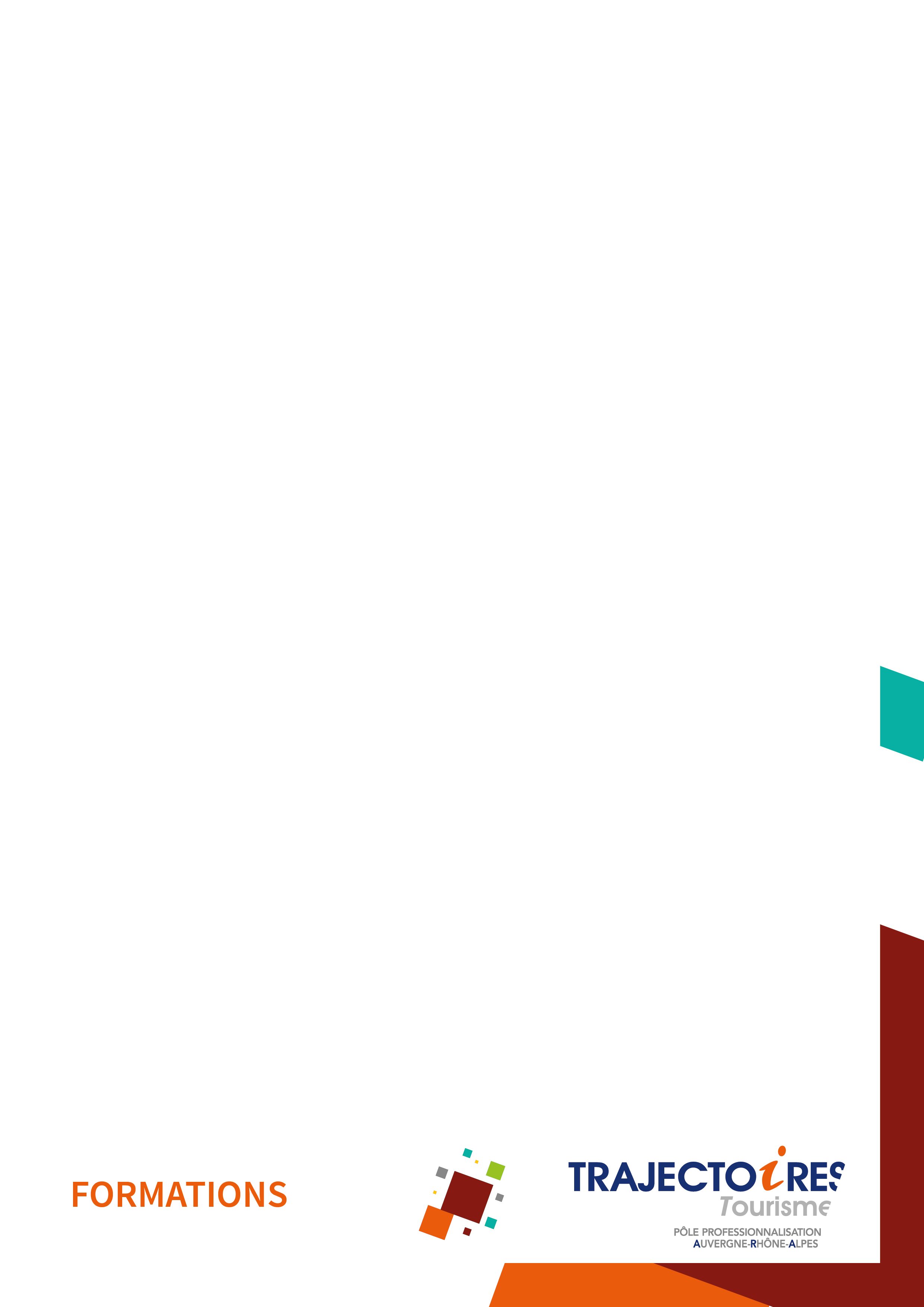 Modèle Références CandidatsRaison sociale							   06 
Adresse							                        @
CP								 VILLE
DOMAINE(S) D’EXPERTISE ET DE COMPETENCESDOMAINE(S) D’EXPERTISE ET DE COMPETENCESREFERENCES SUR LES DOMAINES D EXPERTISE ET DE COMPETENCESREFERENCES SUR LES DOMAINES D EXPERTISE ET DE COMPETENCESREFERENCES SUR LES DOMAINES D EXPERTISE ET DE COMPETENCESREFERENCES SUR LES DOMAINES D EXPERTISE ET DE COMPETENCESAnnéeTitre de la formation dispenséePublicCommanditaire